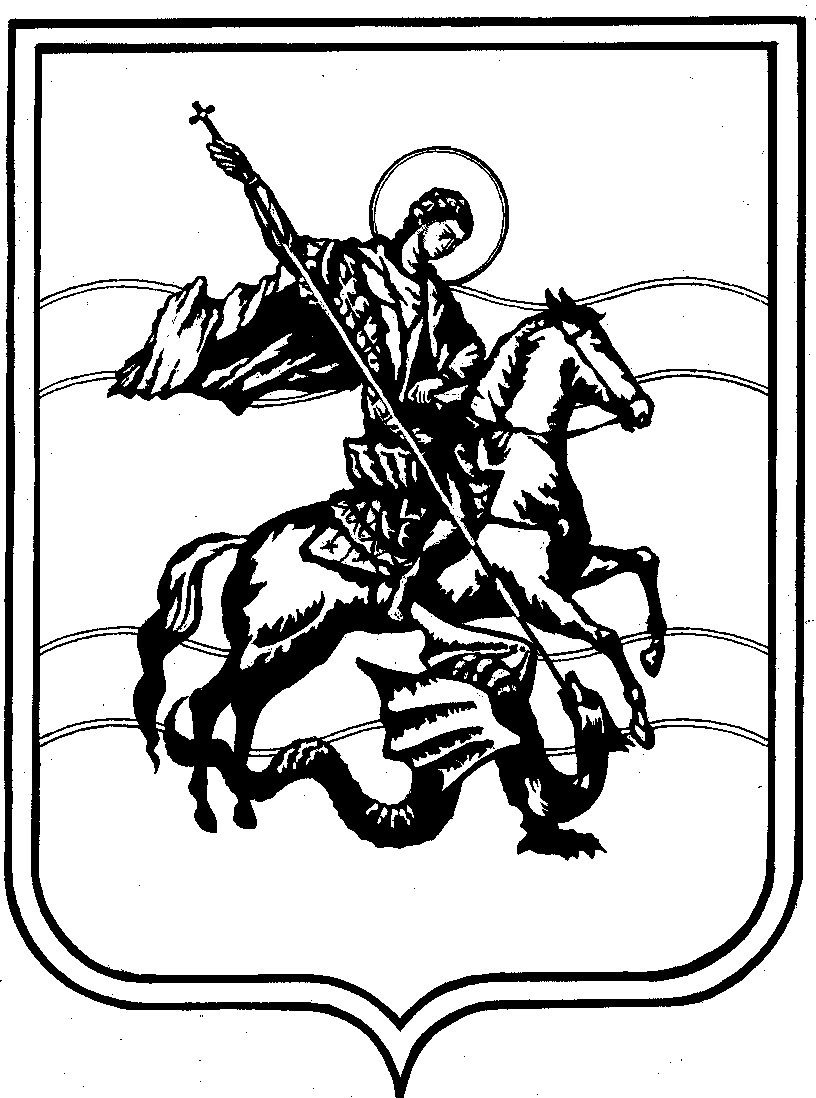                                                                       АДМИНИСТРАЦИЯсельского поселения «Село Высокиничи»Калужской области ПОСТАНОВЛЕНИЕ с. ВысокиничиВ соответствии с Лесным кодексом Российской Федерации, Федеральным законом от 06.10.2003 № 131-ФЗ «Об общих принципах организации местного самоуправления в Российской Федерации», Федеральным законом от 10.01.2002 № 7-ФЗ «Об охране окружающей среды», Уставом сельского поселения «Село Высокиничи», в целях сохранения, восстановления и развития зеленого фонда на территории сельского поселения «Село Высокиничи» ПОСТАНОВЛЯЮ:Утвердить Положение о порядке и правилах вырубки, кронирования и посадки зеленых насаждений общего пользования на территории сельского поселения «Село Высокиничи», не входящей в земли государственного лесного фонда (приложение № 1).Настоящее постановление вступает в силу со дня его официального опубликования и подлежит размещению на официальном сайте сельского поселения «Село Высокиничи».Контроль за исполнением настоящего Постановления оставляю за собой.ПОЛОЖЕНИЕО ПОРЯДКЕ И ПРАВИЛАХ ВЫРУБКИ, КРОНИРОВАНИЯ И ПОСАДКИЗЕЛЕНЫХ НАСАЖДЕНИЙ ОБЩЕГО ПОЛЬЗОВАНИЯ ТЕРРИТОРИИ СЕЛЬСКОГО ПОСЕЛЕНИЯ «СЕЛО ВЫСОКИНИЧИ», НЕ ВХОДЯЩЕЙ В ЗЕМЛИ ГОСУДАРСТВЕННОГО ЛЕСНОГО ФОНДАРОССИЙСКОЙ ФЕДЕРАЦИИОбщие положения1.1. Настоящее Положение разработано в соответствии с Гражданским кодексом Российской Федерации, Лесным кодексом Российской Федерации, Федеральным законом от 06.10.2003г. № 131-ФЗ "Об общих принципах организации местного самоуправления в Российской Федерации", Федеральным законом от 10.01.2002г. № 7-ФЗ "Об охране окружающей среды".1.2. Настоящее Положение является обязательным для всех граждан и организаций независимо от форм собственности, ведущих проектирование, строительство, ремонт и другие работы, связанные с вырубкой, кронированием и посадкой древеснокустарниковой растительности общего пользования, нарушением надпочвенного покрова и плодородного слоя.1.3. Действие настоящего Положения не распространяется на:земли государственного лесного фонда Российской Федерации;зеленые насаждения на землях железнодорожного и автомобильного транспорта;собственников земельных участков, производящих на своем участке вырубку и посадку плодово-ягодных и декоративных деревьев и кустарников, а также других пород деревьев и кустарников, являющихся собственностью данного землевладельца.1.4. Настоящее Положение определяет порядок и правила вырубки, кронирования и посадки деревьев и кустарников общего пользования и порядок проведения компенсационного озеленения на территории сельского поселения «Село Высокиничи».1.5. Вред (ущерб), причиненный вырубкой деревьев и кустарников общего пользования, подлежит возмещению в соответствии с Методикой оценки размера вреда (ущерба), причиненного окружающей среде повреждением или уничтожением зеленых насаждений на территории сельского поселения «Село Высокиничи».Термины и определенияВ настоящем Положении используются следующие наиболее распространенные термины:2.1. Зеленые насаждения - древесная, древесно-кустарниковая, кустарниковая и травянистая растительность как искусственного, так и естественного происхождения.2.2. Сухостойные зеленые насаждения - деревья и кустарники, рост которых прекращен по причине возраста, болезни, недостаточного ухода или сильного повреждения.2.3. Озелененные территории - участки земли, на которых располагаются растительность естественного происхождения, искусственно созданные садово-парковые комплексы и объекты, бульвары, скверы, газоны, цветники, малозастроенные территории жилого, общественного, делового, коммунального, производственного назначения, в пределах которых не менее 50 процентов поверхности занято растительным покровом.2.4. Зеленый массив - участок земли, занятый зелеными насаждениями, насчитывающий не менее 50 экземпляров взрослых деревьев, образующих единый покров. Взрослым считается дерево старше 15 лет либо дерево, не подлежащее пересадке по заключению специально уполномоченного органа по защите зеленых насаждений.2.5. Дерево - растение с четко выраженным деревянистым стволом, за исключением саженцев.2.6. Аварийное дерево - дерево, которое по своему состоянию или местоположению представляет угрозу для жизни и здоровья человека, сохранности его имущества, наземных коммуникаций и объектов.2.7. Фаутное дерево - дерево, поврежденное болезнями и вредителями. 2.8. Кустарник - многолетнее растение, ветвящееся у самой поверхности почвы (в отличие от деревьев) и не имеющее во взрослом состоянии главного ствола.2.9. Травяной покров - газон, естественная травяная растительность, за исключением сорной растительности.2.10. Охрана зеленых насаждений - система правовых, организационных, экономических мер, направленных на создание, сохранение и воспроизводство зеленых насаждений, зеленых территорий и зеленых массивов.2.11. Повреждение зеленых насаждений - причинение вреда кроне, стволу, ветвям древесно-кустарниковых растений, их корневой системе, повреждение наземной части и корневой системы травянистых растений, не влекущее прекращения роста. Повреждением является механическое повреждение ветвей, корневой системы, нарушение целостности коры, нарушение целостности живого надпочвенного покрова, загрязнение зеленых насаждений либо почвы в корневой зоне вредными веществами, поджог и иное причинение вреда.2.12. Вырубка - удаление стволовой части дерева (кустарника) от корневой системы.2.13. Санкционированная вырубка зеленых насаждений - согласованный в установленном порядке снос зеленых насаждений.2.14. Кронирование - специальная обрезка деревьев и кустарников.2.15. Реконструкция зеленых насаждений - комплекс агротехнических мероприятий по замене больных и усыхающих деревьев и кустарников, улучшению породного состава.2.16. Уничтожение зеленых насаждений - повреждение зеленых насаждений, повлекшее прекращение роста.2.17. Компенсационное озеленение - воспроизводство зеленых насаждений взамен уничтоженных или поврежденных.2.18. Восстановительная стоимость зеленых насаждений - стоимостная оценка типичных видов (категорий) зеленых насаждений и объектов озеленения, проведенная суммированием всех видов затрат, связанных с их созданием и содержанием, в пересчете на 1 условное дерево, кустарник, единицу площади, погонный метр и (или) другую удельную единицу.2.19. Санитарные рубки - рубки, проводимые с целью улучшения санитарного состояния зеленых насаждений.2.20. Цветник — это участок геометрической или свободной формы с высаженными одно- двух- или многолетними растениями. Это один из наиболее декоративных элементов объекта озеленения. Цветники создают в соответствии с проектом.2.21. Экологическое правонарушение - виновное, противоправное деяние, нарушающее природоохранительное законодательство и причиняющее вред окружающей природной среде и здоровью человека.2.22. Живая изгородь - представляет собой посадку зеленых насаждений, служащую для ограждения (защиты) и обрамления (обозначения границы) той или иной территории.2.23. Однорядовая живая изгородь - зеленые насаждения, посаженные в один ряд.2.24. Двухрядовая живая изгородь - зеленые насаждения, посаженные в два ряда.2.25. Плодородный слой почвы - верхняя гумусированная часть почвенного профиля, обладающая благоприятными для роста растений химическими, физическими и агрохимическими свойствами.Основные принципы охраны зеленых насаждений3.1. Охране подлежат все зеленые насаждения общего пользования, расположенные на территории сельского поселения «Село Высокиничи», независимо от форм собственности.3.2. Хозяйственная и иная деятельность осуществляется с соблюдением требований по охране зеленых насаждений, установленных законодательствами Российской Федерации, Калужской области и настоящим Положением. Акт выбора земельного участка и предпроектная и проектная документация на организацию строительной, хозяйственной и иной деятельности должны содержать полные и достоверные сведения о состоянии зеленых насаждений.3.3. Использование озелененных территорий и зеленых массивов, несовместимое с обеспечением жизнедеятельности зеленых насаждений, не допускается.3.4. Все собственники, пользователи, арендаторы земельных участков, на которых имеются зеленые насаждения общего пользования, обязаны:обеспечивать сохранность зеленых насаждений;обеспечивать квалифицированный уход за зелеными насаждениями в соответствии с действующим законодательством;производить новые посадки зеленых насаждений взамен погибших или вырубленных с учетом настоящего Положения.3.5. Должностные, физические и юридические лица обязаны принимать меры по сохранению зеленых насаждений, не допускать незаконных действий или бездействия, способных привести к повреждению или уничтожению зеленых насаждений.Порядок вырубки, кронирования и посадки зеленых насаждений4.1. Вырубка, кронирование и посадка деревьев и кустарников общего пользования на землях, не входящих в лесной фонд, производится только на основании порубочного билета и (или) разрешения на пересадку деревьев и кустарников.4.2. Порубочный билет и (или) разрешение на пересадку деревьев и кустарников общего пользования выдается администрацией сельского поселения «Село Высокиничи» в соответствии с постановлением администрации СП «Село Высокиничи» № 104 от 22.06.2018г.  4.3. Для получения порубочного билета и (или) разрешения на пересадку деревьев и кустарников общего пользования заявитель подает заявление в администрацию сельского поселения «Село Высокиничи» на имя Главы администрации сельского поселения «Село Высокиничи» в письменной форме. В заявлении указываются: наименование юридического или физического лица, контактный телефон, местонахождение, количество и наименование зеленых насаждений, их состояние и обоснование причины вырубки, кронирования и посадки.4.4. В порубочном билете указываются: сроки и условия проведения работ, название населенного пункта, в котором или рядом с которым разрешена вырубка, кронирование и посадка, кому разрешены данные работы, количество деревьев и кустарников, которые разрешено вырубить, кронировать или высаживать, а также условия компенсационного озеленения.4.5. Ответ на заявление о получении порубочного билета и (или) разрешения на пересадку деревьев и кустарников общего пользования направляется заявителю в срок, не превышающий 20 календарных дней со дня регистрации.	4.6. Срок действия порубочного билета составляет 1 год со дня его выдачи. В случае невыполнения работ по вырубке в указанные сроки физическое или юридическое лицо, получившее порубочный билет должно обратиться в администрацию сельского поселения «Село Высокиничи» за его переоформлением, обосновав причины невыполнения работ в установленный срок.Порядок содержания травяного покрова и цветников.5.1. Содержание объектов озеленения (травяного покрова и цветников) общего пользования — это комплекс работ по уходу за зелеными насаждениями и элементами благоустройства озелененных территорий.5.2. Содержание объектов озеленения (травяного покрова и цветников) общего пользования включает в себя текущий ремонт и капитальный ремонт.5.3. Текущий ремонт включает в себя:работы по уходу за травяной растительностью и цветниками - укрытие и покрытие теплолюбивых растений (со всеми сопутствующими работами), погрузка и разгрузка удобрений, мусора;работы по уходу за газонами - прочесывание, рыхление, подкормка, полив, прополка, сбор мусора, опавших листьев, землевание, обрезка растительности у бортов газона, выкашивание травостоя;работы по уходу за цветниками - посев семян, посадка рассады и луковиц, полив, рыхление, прополка, подкормка, защита растений, сбор мусора и др. сопутствующие работы.5.4. Капитальный ремонт — это комплекс работ по полному или частичному восстановлению зеленых насаждений и элементов благоустройства с применением современных решений, конструкций, долговечных материалов, выполняемых в соответствии с проектом, разработанным, согласованным и утвержденным в установленном порядке. Согласно "Классификации работ по ремонту и содержанию объектов внешнего благоустройства городов..." Приказ №10 от 24 мая 1991 года) при капитальном ремонте зеленых насаждений должны проводиться следующие работы:подготовка посадочных мест с заменой растительного грунта и внесением органических и минеральных удобрений, устройство новых цветников; устройство газонов с подсыпкой растительной земли и посевом газонных трав;подсев газонов в отдельных местах и подсадка однолетних и многолетних цветочных растений в цветниках; санитарная обрезка растений, удаление поросли.5.5. Содержание объектов озеленения (травяного покрова и цветников) осуществляется за счет средств собственников, пользователей, арендаторов земельных участков.Вырубка, кронирование и посадка зеленых насаждений6.1. Вырубка, кронирование и посадка деревьев и кустарников общего пользования при условии выполнения требований настоящего Положения может быть разрешена в случаях:строительства и (или) размещения новых объектов, реконструкции предприятий, межселенной территории, прокладки подземных коммуникаций, совершаемых при реализации генеральных планов развития территорий или по отдельным проектам, утвержденным в установленном порядке;проведения капитального или текущего ремонта инженерных сетей;аварийных работ или ликвидации чрезвычайных ситуаций природного и техногенного характера и ликвидации их последствий;проведения рубок ухода, аварийных рубок ухода, санитарных рубок (в том числе удалении аварийных деревьев и кустарников) и капитального ремонта (реставрации) объектов озеленения (парков, улиц, внутридворовых территорий);обеспечения нормативного светового режима в жилых и нежилых помещениях, затененных зелеными насаждениями, и других нормативных требований.6.2. Порядок осуществления вырубки устанавливается настоящим Положением и иными нормативными правовыми актами органов местного самоуправления сельского поселения «Село Высокиничи».6.3. Оплата за деревья и кустарники общего пользования, подлежащие вырубке, и (или) за уничтожение травяного покрова производится заказчиком на основании акта обследования комиссии до получения разрешения, выдаваемого в порядке, установленном настоящим Положением, и с учетом Методики оценки размера вреда (ущерба), причиненного окружающей среде повреждением или уничтожением зеленых насаждений на территории сельского поселения «Село Высокиничи».6.4. Зачисление средств за вырубку, уничтожение зеленых насаждений (восстановительная стоимость, ущерб и убытки от повреждения зеленых насаждений) производится в бюджет сельского поселения «Село Высокиничи».6.5. Оплата за зеленые насаждения, подлежащие вырубке, производится заинтересованным лицом в размере восстановительной стоимости до получения разрешения на вырубку на основании акта обследования комиссии.6.6. Восстановительная стоимость в случае вырубки сухостойных и аварийных зеленых насаждений не взимается.6.7. Валка, раскряжевка, погрузка и вывоз срубленных древесной (деревьев), древеснокустарниковой, кустарниковой растительности и порубочных остатков производятся в течение трех дней с момента начала работ. Хранить срубленные древесную (деревья), древесно-кустарниковую, кустарниковую растительность и порубочные остатки на месте производства работ запрещается. Все работы производятся в полном соответствии с требованиями техники безопасности данного вида работ.6.8. В случае повреждения травяного покрова, цветников, древесной (деревьев), древеснокустарниковой, кустарниковой растительности на прилегающей к месту вырубки территории производителем работ проводится их обязательное восстановление в сроки, согласованные с владельцем территории и контролирующими органами в пределах их компетенции, но не позднее чем в течение полугода с момента причинения повреждения.6.9. Аварийная, сухостойная и представляющая угрозу древесная (деревья), древеснокустарниковая, кустарниковая растительность на основании комиссионного обследования вырубается в первоочередном порядке путем заключения договора собственником, арендатором участка, на котором зафиксированы данные насаждения, со специализированной организацией, имеющей разрешение на проведение данного вида работ, или вырубаются самостоятельно при условии согласования с администрацией сельского поселения «Село Высокиничи» в соответствии с настоящим Положением.Неправомерные действия, наносящие ущерб зеленым насаждениям7.1.  Неправомерными действиями, наносящими ущерб зеленым насаждениям, считаются:вырубка деревьев и кустарников без наличия разрешающего документа (несанкционированная вырубка), уничтожение травяного покрова, газонов и цветников;механические, химические и иные повреждения растущих деревьев и кустарников, травяного покрова, плодородного слоя почвы и цветников;самовольная пересадка деревьев и кустарников, травяного покрытия, газонов и цветников;вырубка в не установленном разрешающим документом месте или с превышением установленного объема.7.2.  Факт наличия неправомерных действий в отношении зеленых насаждений со стороны физических, юридических или должностных лиц оформляется в виде актов и протоколов уполномоченными представителями государственных контрольных и надзорных органов, органов местного самоуправления и рассматривается в порядке, установленном законодательством.8. Порядок вырубки зеленых насаждений в случаях ликвидации последствий аварий и чрезвычайных ситуацийприродного и техногенного характера8.1. При ликвидации последствий аварий на трассах инженерных коммуникаций вырубка зеленых насаждений оформляется в течение не более 2 суток с момента оповещения об аварии администрации сельского поселения «Село Высокиничи».8.2. Для оформления вырубки в администрацию сельского поселения «Село Высокиничи» должен быть представлен:акт, подтверждающий факт аварии (копия).8.3. Документом, удостоверяющим право на вырубку при проведении аварийных работ, является порубочный билет за подписью Главы администрации сельского поселения «Село Высокиничи».8.4. В случаях, требующих незамедлительных оперативных действий по ликвидации угрозы для здоровья и жизни людей, предотвращения материального ущерба, а также восстановления работоспособности систем жизнеобеспечения поселка, решение о вырубке зеленых насаждений принимается руководителем подразделения аварийно- спасательной или иной уполномоченной службы непосредственно на месте аварии.8.5. Вырубка зеленых насаждений в случаях, предусмотренных пунктом 8.4 настоящего Положения, производится на основании наряда-задания, выданного руководителем уполномоченной службы (или фиксируется актом о вырубке зеленых насаждений), копия которого в дальнейшем предоставляется в администрацию сельского поселения «Село Высокиничи».8.6. Вывоз срубленной древесной (деревьев), древесно-кустарниковой, кустарниковой растительности и порубочных остатков производится в течение трех дней с момента начала работ.Компенсационное озеленение9.1. Компенсационное озеленение является обязательным во всех случаях повреждения или уничтожения зеленых насаждений.9.2. Компенсационное озеленение имеет две формы:натуральная форма (восстановление зеленых насаждений взамен уничтоженных без внесения компенсационной стоимости в бюджет силами юридического или физического лица, в интересах или вследствие действий которого было уничтожено зеленое насаждение);денежная форма (аккумулирование денежных средств, внесенных за порубку или уничтожение растительности юридическим или физическим лицом, в интересах или вследствие действий которого было уничтожено зеленое насаждение, в бюджете сельского поселения «Село Высокиничи» и последующее использование их на компенсационное озеленение территории сельского поселения «Село Высокиничи». Посадку зеленых насаждений (деревьев, кустарников) на территории сельского поселения «Село Высокиничи» необходимо согласовывать со службами, эксплуатирующими инженерные коммуникации.9.3. Компенсационное озеленение производится в ближайший сезон, подходящий для посадки деревьев, кустарников и газонов, не позднее года с момента, когда администрация сельского поселения «Село Высокиничи» была проинформирована о повреждении или уничтожении зеленых насаждений.9.4. Компенсационное озеленение производится либо на том же земельном участке, где были уничтожены зеленые насаждения, либо на другом земельном участке, определенном комиссией, причем количество единиц растений и занимаемая ими площадь не должны быть уменьшены. Видовой состав и возраст высаживаемых деревьев и кустарников устанавливаются отделом городского хозяйства совместно с архитектором и землеустроителем администрации сельского поселения «Село Высокиничи».9.5. Вырубка деревьев и кустарников разрешается без возмещения компенсационного озеленения:при проведении санитарных рубок деревьев, кустарников и реконструкции зеленых насаждений;при ликвидации аварийных и чрезвычайных ситуаций;при вырубке деревьев и кустарников, произрастающих в охранных зонах инженерных сетей и коммуникаций (менее 3 метров от данных объектов). В случае проведения ремонта инженерных коммуникаций размер прилегающей территории может быть увеличен постановлением Главы администрации сельского поселения «Село Высокиничи»;	при вырубке деревьев и кустарников, нарушающих световой режим и инсоляцию в жилых и общественных зданиях (растущих на расстоянии менее 5 метров от ствола растений до стен зданий).9.6. Восстановительная стоимость в случае вырубки сухостойных и аварийных зеленых насаждений не взимается.9.7. Определение состава работ по компенсационному озеленению, место проведения работ и контроль за их проведением осуществляются администрацией сельского поселения «Село Высокиничи» на основании акта обследования комиссии.9.8. Расчет стоимости компенсационного озеленения производится в соответствии с "Методикой оценки размера вреда (ущерба), причиненного окружающей среде повреждением или уничтожением зеленых насаждений на территории сельского поселения «Село Высокиничи» (Приложение №2 к Постановлению администрации СП «Село Высокиничи» от 07.07.2021 №38).10. Правила проведения кронирования (обрезки) деревьеви кустарников10.1. Кронирование деревьев и кустарников является одним из основных мероприятий по содержанию зеленых насаждений на межселенной территории. Должно осуществляться специализированной организацией в соответствии с существующими методическими пособиями по определению видов обрезки крон деревьев и кустарников и требований к производству данного вида работ.10.2. Виды обрезки: формовочная, санитарная и омолаживающая.10.2.1. Формовочная обрезка проводится с целью:создания и сохранения искусственной формы кроны;изменение характера роста, в т.ч. поднятия кроны и ограничения высоты растений;невозможности создания газона или цветников из-за затенения.Формовочной обрезке подлежат - липа, вяз, тополь, осина, ива, яблоня, ясень, ель обыкновенная, туя. Не подлежат - береза, орех, каштан, лиственница, рябина, черемуха, клен остролистный, сосна, пихта.10.2.2. Санитарная обрезка проводится с целью:удаления больных, усыхающих, надломленных, повисших вниз, переплетенных ветвей;формирования равномерной светопроницаемой и вентилируемой кроны;удаления обмороженной, зараженной части древесины до здоровой древесины, в том числе удаления кроны и части штамба (для молодых деревьев).10.2.3. Омолаживающая обрезка - глубокая обрезка ветвей до их базальной части,
создающая новую крону. Производится в случаях:физиологического старения;потенциально опасных деревьев (наклоненные, очень высокие на детских площадках, у входа в подъезд дома, учреждения).10.3. Для всех видов обрезки необходимо соблюдать следующие условия:значительно не менять естественную высоту и форму кроны;края больших срезов должны быть тщательно зачищены и обработаны смазкой;сроки проведения обрезок с октября по декабрь, исключая санитарную (весь год);применение смазок для срезов хвойных растений необязательно, для лиственных обязательно, если срез более 2 см в диаметре;обрезке подлежат деревья с хорошей побегообразной способностью, учитывая возраст (чем старше дерево, тем ниже степень обрезки).10.4. Кронирование деревьев и кустарников производится на основании порубочного билета, выдаваемого администрацией сельского поселения «Село Высокиничи». Срок действия разрешения - 1 год со дня выдачи.Кронирование производится в ближайший сезон, подходящий для кронирования деревьев, кустарников.10.5. За кронирование деревьев, выполненное в соответствии с настоящим Положением, плата не взимается.от ___________2023г.№ ПроектОб утверждении Положения о порядке и правилах вырубки, кронирования и посадки зеленых насаждений общего пользования на территории сельского поселения «Село Высокиничи», не входящей в земли государственного лесного фонда Российской ФедерацииГлава администрацииМО СП «Село Высокиничи»Калужская О.Н.Приложение № 1к Постановлению администрацииСП «Село Высокиничи»от ___________г. № _____  